ИНСТИТУТ РАЗВИТИЯ ОБРАЗОВАНИЯГОСУДАРСТВЕННОЕ АВТОНОМНОЕ УЧРЕЖДЕНИЕ ДОПОЛНИТЕЛЬНОГО ПРОФЕССИОНАЛЬНОГО ОБРАЗОВАНИЯ ЯРОСЛАВСКОЙ ОБЛАСТИ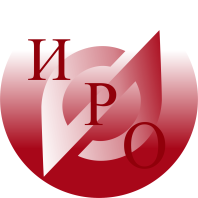 Уважаемые коллеги!В соответствии с планом работы ИРО на 2023 г. и в целях исполнения регионального проекта «Современная школа» Центр непрерывного повышения педагогического мастерства проводит обучение для действующих руководителей, заместителей руководителей, руководителей центров образования «Точка роста», а также резерва управленческих кадров образовательной организации по программе повышения квалификации.Продукт обучения: комплект документов образовательной организации, обеспечивающих создание и функционирование центра образования «Точка роста» в соответствии с действующими нормативными документами.Сроки обучения: 13 марта –31 марта 2023 г. Форма обучения: очно-заочная с ДОТ, стажировка на базе центров образования «Точка роста». Объем часов: 36 часов.Подробный график обучения будет направлен слушателям программы после получения направлений.Документ по окончании: удостоверение о повышении квалификации государственного образца.Преподаватели программы:Шляхтина Наталья Владимировна, руководитель ЦНППМ;Бобылева Надежда Игоревна, к.б.н., доцент, ст. методист ЦНППМ;
Редченкова Галина Дмитриевна, гл. специалист ЦНППМ;Кашина Оксана Валерьевна, ст. методист РМЦ;Лежникова Ирина Витальевна, к.п.н., директор ГКУ ЯО Агентство;  Учителя практикиДля записи на данную программу ждем заполненное направление (скан и в формате word по форме в приложении к письму) на адрес электронной почты xolodaeva@iro.yar.ru , по организационным вопросам просим обращаться в ЦНППМ: 8(4852) 23-06-98 к старшему методисту Холодаевой Ольге Владимировне.Богдановича, 16 	г. Ярославль, 150014        	ИНН 7604014626КПП 760401001БИК 047888001ОГРН 1027600679941приемная тел. +7 (4852) 23-06-82 тел./факс +7 (4852)  23-09-56e-mail:  yar.iro@yarregion.ru